Hermosa Track Schedule 2020Saturday April 4th 	   		Hot Springs Inv.		9amThursday April 16th  			Custer Inv.			9amFriday April 17th 			Belle Fourche Inv.		9amTuesday April 21st 			Douglas Inv.			9amThursday April 23rd  			Lead Inv.				9amSaturday May 2nd 			Jeff Smit Sturgis		8:30amTuesday May 5th    			West River Inv. (7-8th)	8amFriday May 8th				BHC @ Spearfish		9amThursday May 14th 			Edgemont?			TBD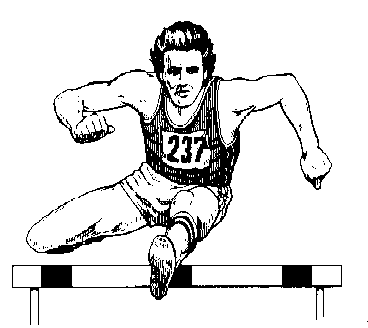 